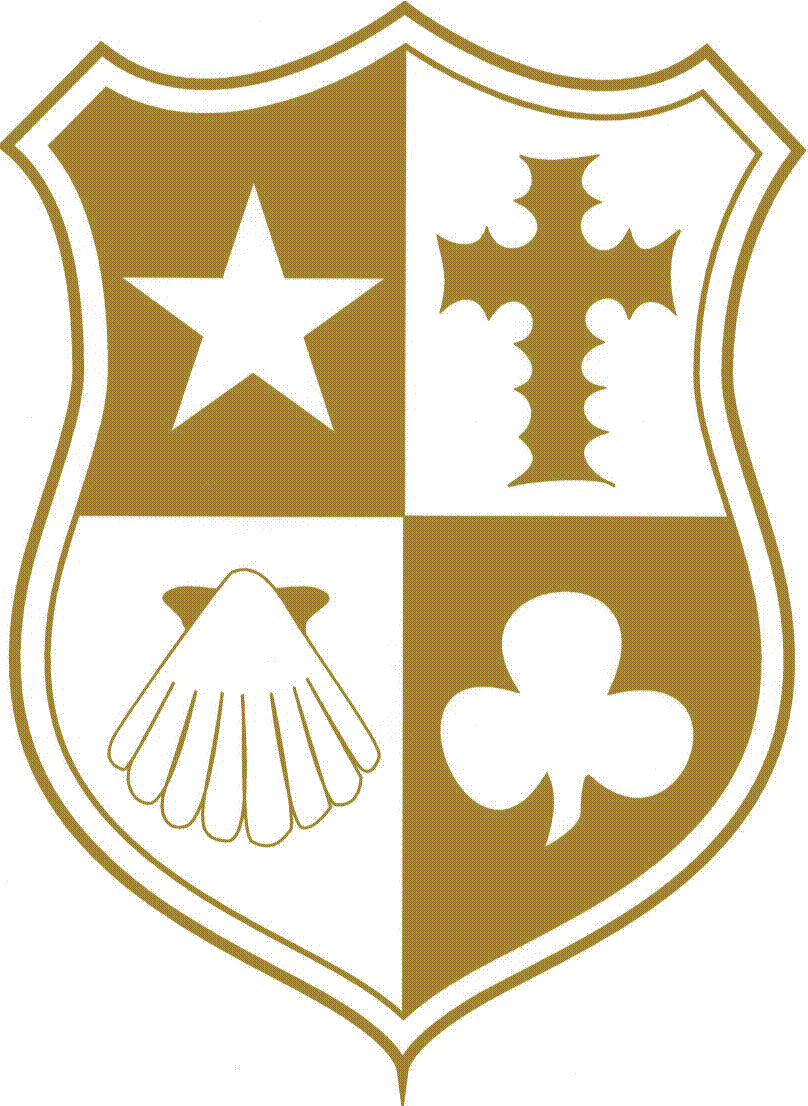 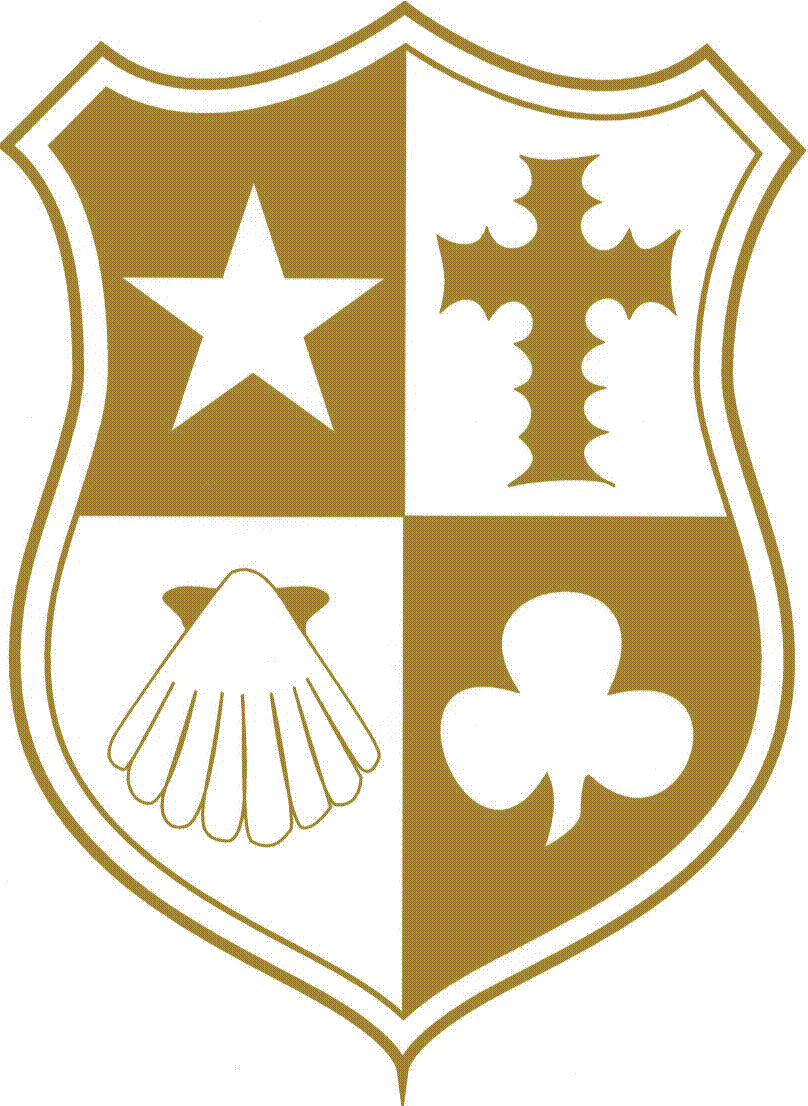 AND SIXTH FORMA MATHS & COMPUTING COLLEGEACHIEVEMENT & EXCELLENCEDetails specificto the post ofTeacher of HistoryHedingham School and Sixth Form(A Converter Academy)General ContextHedingham School and Sixth Form enjoys the benefits of a superb location in rural Essex.   The extensive buildings are situated in large grounds in a scenic landscape.The School usually supports 7 forms of entry in Year 7 with an average class size of approximately 28.Although many students travel to and from Hedingham on buses, parents are very supportive of out-of-school activities and after school sports clubs are particularly popular.  A late bus is provided on Wednesday to facilitate participation.Hedingham is an 11-18 school with a strong Sixth Form.  Student outcomes are above national average in many areas of performance. The value added measure from KS2 to KS4 has also been well above the national expectations.  75% of students achieved a 4+ in English and Maths in the summer of 2017.Ofsted inspectors made the following judgements about Hedingham School and Sixth Form:            Overall Effectiveness:		Good            Achievement of Pupils:		Good            Quality of Teaching:		Good            Behaviour and Safety of Pupils:	Outstanding            Leadership and Management:	GoodThe most recent inspection of March 2017 further cemented our status as a good school.The vision for the school and its core purpose is summarised in a booklet enclosed.  There is an emphasis upon the quality of learning and teaching, effective assessment, IAG and active citizenship.Hedingham is a very caring, supportive and ordered environment that allows us to have high expectations of achievement and excellence from students and staff.Learning Areas are responsible for curriculum delivery.  Each team has coherent and consistent approaches to its work to deliver a personalised learning programme.  Within this context, the school creates a positive learning environment where all students achieve to the best of their ability.  Leaders are expected to maintain an emphasis on student learning through curriculum delivery, monitoring of progress and evaluation of practice.  Data is used forensically at all levels to track progress and track underachievement in a prompt and purposeful manner.Student welfare is monitored and supported by strong pastoral teams organised by a highly credited House System which is driven by vertical tutoring.  Decisions are based upon the philosophy that all students are central to everything we do. We are committed to providing the best possible service for them.  Parents receive progress reports every term.The School Development Plan is informed by Learning Area and subject development plans which are produced as a result of a systematic and ongoing self-evaluation process.Teacher Performance Reviews are conducted in October and new objectives are set with reference to school and individual priorities in the context of maintaining a positive trend in raising student achievement and focusing on teaching and learning.There is a successful fortnightly CPD programme which addresses generic training and the needs of individual teachers.As a school we pride ourselves on the quality of our community partnerships.  We are linked with our Partner Primary Schools through the Colne Valley Consortium.  We aim to ensure continuity and progression for students from the age of 5-19.  There are link projects for Maths and English.We are a key strategic partner in The Saffron Alliance which is a teaching school alliance developing key educational areas including school to school support.I hope that you will recognise a vibrant school that is engaged in a number of innovations to further raise standards of achievement and enrich the provision for students.We are committed to safeguarding the welfare of children and young people in our care and expect all staff to share this commitment.  We follow safer recruitment practice and appointments are subject to satisfactory DBS certification and references.Hedingham School History DepartmentGeneral InformationThe department consists of four teachers of History led by Mrs Carrie Reed.  The teaching rooms are located within the Humanities suite, in the Willis block which also accommodates the Geography and RE departments and contains the Learning Area Office.Students in Year 7-9 are taught in broad ability bands.  In years 10-11 work is taught according to individual needs.  There is close collaboration between the staff within the department and Learning Area in producing resources and sharing good practice.  All work is delivered using schemes of work which are constantly evaluated.  Each year’s work is sub-divided into teaching units which are concluded with an assessment to enable regular monitoring of student performance.At Key Stage 4 the department teaches Edexcel with units covering USA at Home and Abroad, The American West with Elizabethan England and Crime and Punishment.  History is a very popular subject at GCSE and all Year 10 students are required to study History or Geography and a significant number opt to take both.  History enjoys considerable success with an average of 60% A*-C over the past 5 years.The success at GCSE is reflected at A-Level.  The department follows the Edexcel Option Route G.  History is very popular at this level, with 2 classes at AS Level.  Over the past 5 years we have successfully achieved a 100% pass rate at both AS and A2 with many students achieving above their predicted grades.History is a strong department of specialist teachers.  We are always exploring new ways and opportunities to raise student achievement.  Current work is focussing on the personalised learning agenda to enhance the learning experience within the classroom.  Staff in the department are supplied with a laptop and all classrooms are supplied with digital projectors.StaffingLeader of History:			Carrie ReedHistory Teachers:								Emily Oakes					Tom Wadsworth					Hannah WallisGeneral Information about the PostThe successful candidate should expect to perform the following responsibilities within the department:Teach across the age and ability rangeAssist in the evaluation and development of schemes of work together with the development of resourcesAssist in the further development of ICT within the History curriculumEmploy appropriate teaching and learning strategies and evaluate the outcomesMaintain high standards of work, behaviour and achievementMonitor the progress of students taughtAssist in the recruitment of students for Key Stage 4 and Post-16Person SpecificationGood graduateGood classroom teacher with imaginative approachesClear view of the subject within the curriculumAwareness of current developments within the subjectFlexibility to cope with changeICT literateAbility to work in a teamCommitment to maintaining and raising standards of achievement for all students.Ability to reflect upon and evaluate personal teaching practiceEstablish good relations with students and staffA good sense of humour